Приложение № 1к решению Совета депутатовОдинцовского городского округаот 04.07.2019 № 9/6Карта (схема)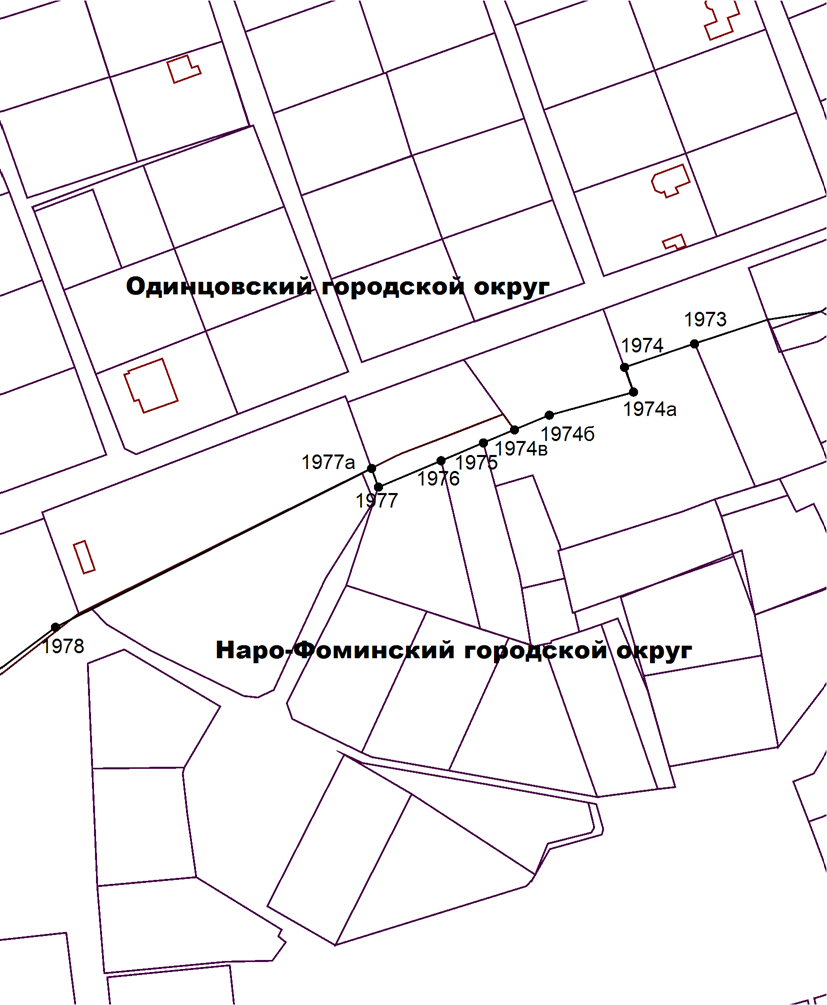 